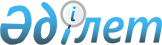 О внесении изменения и дополнений в постановление Правительства Республики Казахстан от 29 декабря 2007 года № 1353 "Об определении мер государственной поддержки категорий отечественных потенциальных поставщиков"
					
			Утративший силу
			
			
		
					Постановление Правительства Республики Казахстан от 26 марта 2013 года № 276. Утратило силу постановлением Правительства Республики Казахстан от 11 мая 2014 года № 470      Сноска. Утратило силу постановлением Правительства РК от 11.05.2014 № 470.

      Правительство Республики Казахстан ПОСТАНОВЛЯЕТ:



      1. Внести в постановление Правительства Республики Казахстан от 29 декабря 2007 года № 1353 «Об определении мер государственной поддержки категорий отечественных потенциальных поставщиков» (САПП Республики Казахстан, 2007 г., № 50, ст. 626) следующие изменение и дополнения:



      в номенклатуре товаров (работ, услуг), закупаемых у отечественных потенциальных поставщиков, утвержденной указанным постановлением:



      в пункте 2:



      подпункт 39) изложить в следующей редакции:

      «39) пожарная техника передвижная и пожарные автомобили специальные;»;



      дополнить подпунктами 41), 42), 43), 44) и 45) следующего содержания:

      «41) поливомоечные машины;

      42) вакуумные машины;

      43) мусоровозы;

      44) колесные трактора;

      45) трансформаторы.».



      2. Настоящее постановление вводится в действие со дня первого официального опубликования.      Премьер-Министр

      Республики Казахстан                       С. Ахметов
					© 2012. РГП на ПХВ «Институт законодательства и правовой информации Республики Казахстан» Министерства юстиции Республики Казахстан
				